CONDOMÍNIO RURAL RESIDENCIAL RK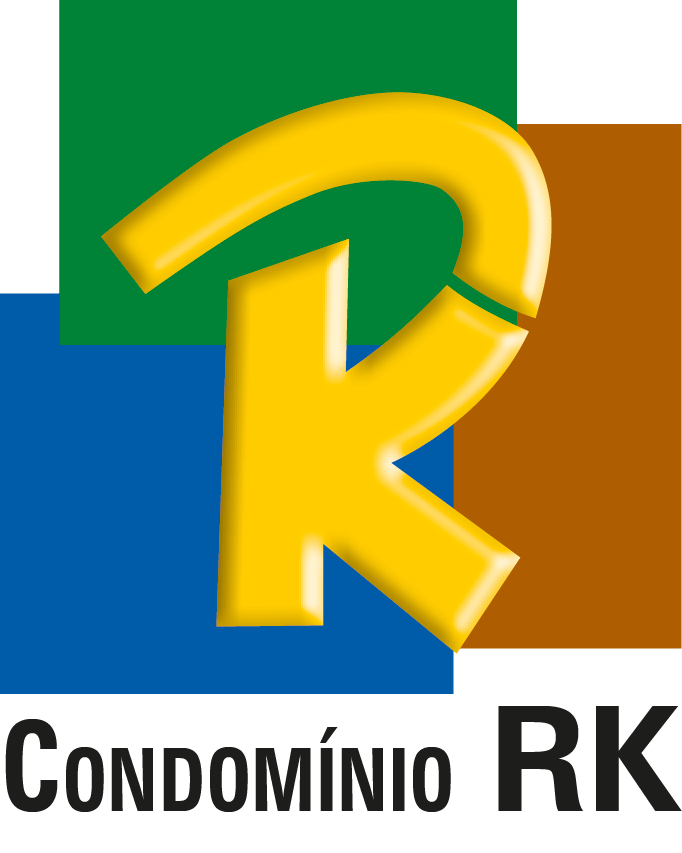 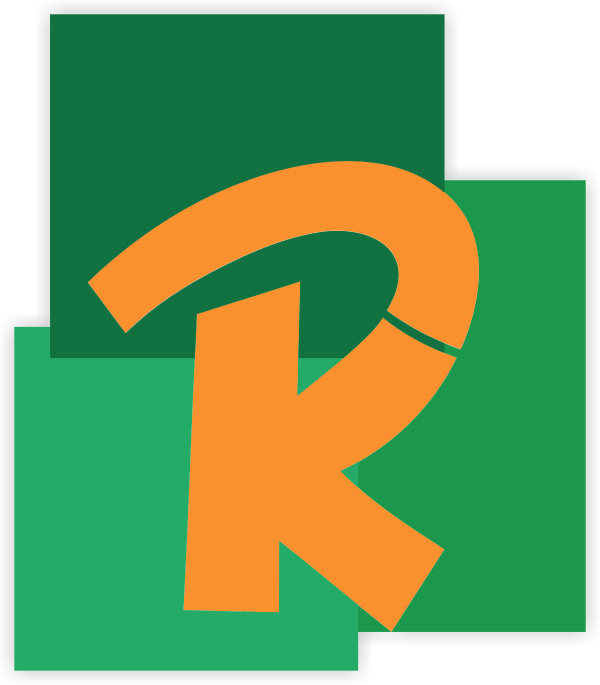 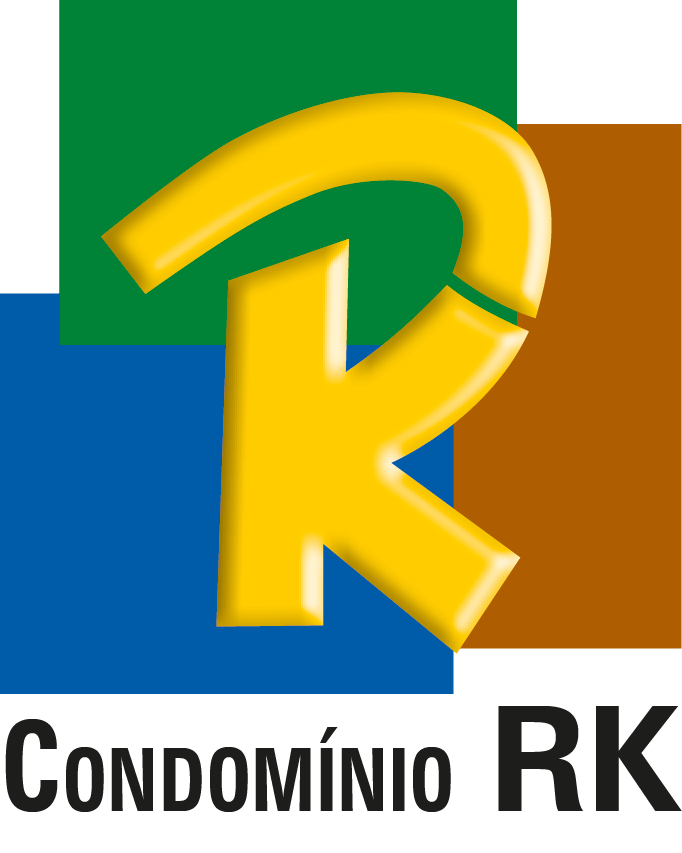 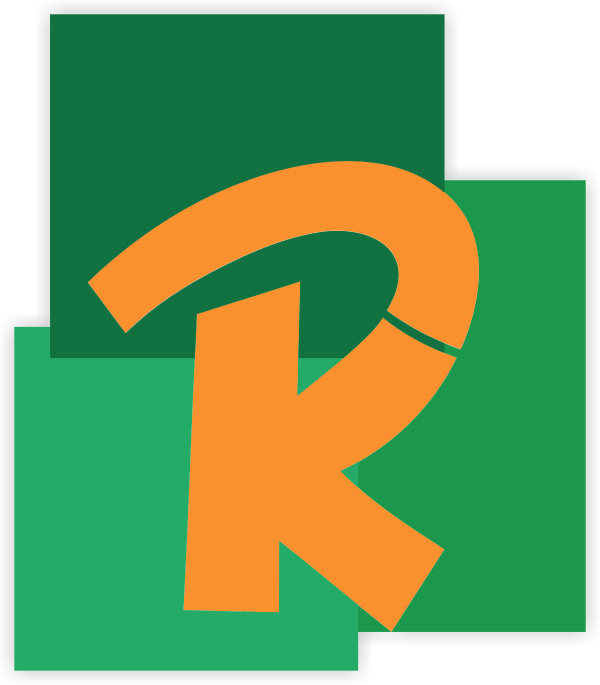 Rod. DF 440  Km 2,5 -  CEP 73252-200 - SOBRADINHO-DF – Fones  3302-2339  /33022879  / 33023452EDITAL DE CONVOCAÇÃOA Administração do Condomínio Rural Residencial RK, com base no artigo 18, inciso VI, artigos  34 da Convenção condominial e demais disposições pertinentes, convoca todos os Condôminos para a 80ª. Assembleia Geral, em caráter Extraordinário, a realizar-se no Centro Cultural Esportivo - CCE, ao lado do Parque Infantil, no CONDOMÍNIO RURAL RESIDENCIAL RK, à Rodovia DF  2.5 - Sobradinho, DF, no dia 07 de maio de 2016, sábado, às 16h30min, em primeira convocação, com maioria absoluta, ou às 17hs, em segunda convocação, com qualquer número de presentes, para tomarem conhecimento, debater e deliberar, conforme o caso, sobre os seguintes assuntos:Informações gerais;Calçada de Mobilidade Rua do Mirante e na Mata; Ratificação de Acordo com a Família Porto;Assuntos Gerais.OBSERVAÇÕES:a) Somente poderão votar os Condôminos que se encontrarem quites com suas obrigações condominiais;b) A lista dos condôminos adimplentes ficará antes da entrada, na mesa de registro de presença;c) O acesso ao local da assembleia deverá ser precedido de cadastramento realizado na mesa de registro de presença.d) Os condôminos que pagarem suas obrigações condominiais nos três dias úteis que antecedem à Assembleia, para se cadastrarem, deverão apresentar seus comprovantes de pagamento originados no sistema bancário. Não será válido documento de agendamento bancário.e) Os Condôminos que não puderem comparecer, poderão se fazer representar por procuradores legalmente constituídos, através de procuração pública ou procuração particular, com firma reconhecida em Cartório, de acordo com o previsto no Art. 28 da Convenção do Condomínio.                         Brasília, DF, 20 de abril de 2016.Atenciosamente,Francisco Avelino de Assis – SíndicoPROCURAÇÃOO OUTORGANTE, acima qualificado, nomeia, por meio desta, o OUTORGADO, também acima qualificado, seu bastante procurador, dando ao mesmo, poderes para votar na 80ª. Assembleia Geral Extraordinária do CONDOMÍNIO RURAL RESIDENCIAL RK, a se realizar no dia 07 de maio, de 2016, Sábado. Brasília, DF, _________ de _____________de 2016.        _________________________________________________                            ______________________________________                   OUTORGANTE                                                                                                   OUTORGADOOutorgante:                                               ________________            __________   ____Unidade (s):                  _____________Nacionalidade: _____                              _______________ ________ Estado Civil_____________________________________Profissão: _________________________________________________RG nº_________________________________________Órgão Emissor: _____________________________________________CPF:__________________________________________Outorgado: _____________________________________________________________Unidade ou lote(s):                  _____Nacionalidade: _________                         _               ____  ________Estado Civil: ___________________________________Profissão: _______________________________________ ________RG nº. _______________________________________Órgão Emissor: ___________________________________________CPF: ________________________________________